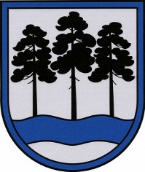 OGRES  NOVADA  PAŠVALDĪBAReģ.Nr.90000024455, Brīvības iela 33, Ogre, Ogres nov., LV-5001tālrunis 65071160, e-pasts: ogredome@ogresnovads.lv, www.ogresnovads.lvSAISTOŠIE NOTEIKUMIOgrēPrecizēti 30.11.2023(protokols Nr.19; 16.)Par koku ciršanu ārpus meža un apstādījumu apsaimniekošanu Ogres novada administratīvajā teritorijāIzdoti saskaņā ar Pašvaldību likuma45.panta pirmās daļas 5. punktu,Meža likuma 8.panta otro daļu unMinistru kabineta 2012.gada 2.maija noteikumu Nr.309 “Noteikumi par koku ciršanu ārpus meža“ 22.punktuVispārīgie jautājumiSaistošie noteikumi par apstādījumu apsaimniekošanu Ogres novada administratīvajā teritorijā (turpmāk – Saistošie noteikumi) nosaka:apstādījumu uzturēšanas un apsaimniekošanas kārtību Ogres novada administratīvajā teritorijā esošajās publiskā lietošanā nodotajās teritorijās; kārtību, kādā tiek izsniegtas koku ciršanas atļaujas, tiek aprēķināti un atlīdzināmi zaudējumu par dabas daudzveidības samazināšanu saistībā ar koku ciršanu ārpus meža, kā arī sabiedriski nozīmīgus gadījumus, kad saistībā ar koku ciršanu, nepieciešams rīkot sabiedrisko apspriešanu Ogres novada administratīvajā teritorijā.Visiem apstādījumiem publiskā lietošanā nodotās teritorijās Ogres novada administratīvajā teritorijā ir sabiedriska vērtība. Iesniegumus koku ciršanai ārpus meža izskata Ogres novada pašvaldības Apstādījumu saglabāšanas komisija (turpmāk – Komisija).Lietotie terminiApstādījumi – visas ar augiem dabīgi apaugušas vai mākslīgi apaudzētas teritorijas ārpus meža zemēm – pagalmu un būvju apstādījumi, ielu zaļās zonas, zālieni un zālāji, skvēri, parki, dārzi, alejas, kapsētas, brīvi augoši koki, krūmi, puķu stādījumi dobēs vai zālienos.Atbildīgā persona – nekustamā īpašuma īpašnieks, lietotājs, valdītājs, apsaimniekotājs.Bīstams koks - koks, kas aizlūzis, nolūzis, daļēji sasvēries ar aprautu vai paceltu sakņu sistēmu, vai pilnīgi izgāzies, kā rezultātā rada reālus draudus apkārtējo personu veselībai, dzīvībai vai īpašumam un tā novākšana nav atliekama.Bojāts koks – koks, kas pēc ārēji izteiktām un labi saredzamām pazīmēm (dobumains, iztrupējis, saplaisājis, kalstošs) nākotnē var radīt draudus personu vai īpašuma drošībai.Koka vainaga veidošana – koka vainaga kopšanas darbu komplekss, kas ietver  zaru nozāģēšanu, apzāģēšanu vai veidotu vainagu regulāru apgriešanu.Pašvaldības koeficients - par koku ciršanu ārpus meža noteiktais pašvaldības koeficients, skaitlis no 0 līdz 1, kas tiek piemērots atkarībā no koka ainaviskās, ekoloģiskās un dendroloģiskās vērtības un izmantots zaudējumu par dabas daudzveidības samazināšanu saistībā ar koku ciršanu ārpus meža aprēķināšanā:koeficientu “1” piemēro I. kategorijas kokiem – veseliem, ainaviski, dendroloģiski un ekoloģiski augstvērtīgiem kokiem;koeficientu “0,5” piemēro II. Kategorijas kokiem - ainaviski vērtīgiem kokiem, kas pilnībā neatbilst I kategorijas koku pazīmēm;koeficientu “0” piemēro III. kategorijas kokiem - neperspektīviem, ainaviski mazvērtīgiem, bojātiem vai kalstošiem kokiem.  Publiskie apstādījumi – sabiedrībai brīvi pieejami apstādījumi publiskā lietošanā nodotās teritorijās.    Zaudējumu atlīdzība – normatīvajos aktos noteiktā samaksa par dabas daudzveidības samazināšanu saistībā ar koku ciršanu ārpus meža.Apstādījumu apsaimniekošanaApstādījumu apsaimniekošanu Ogres valstspilsētā pārrauga Komisija, pārējās Ogres novada pilsētās un pagastos – pilsētu un pagastu pārvaldes un Komisija.Atbildīgajai personai ir pienākums:nodrošināt esošo apstādījumu kopšanu, atjaunošanu un jaunu stādījumu veidošanu atbilstoši  Saistošajiem noteikumiem, un citiem normatīvajiem aktiem, kas nosaka apstādījumu apsaimniekošanas kārtību un pienākumu;nepieļaut darbības, kas izraisītu  apstādījumu bojāšanu un bojāeju;nodrošināt bīstamu un nokaltušu koku nociršanu;apstādījumu kopšanas darbus (koku vainagu veidošana, apdobes veidošana, stumbra aizsardzības sistēmu izmantošana u.c.) veikt, ievērojot ielas vai kvartāla robežās valdošo raksturīgo ainavu. Publiskajos apstādījumos aizliegts:veikt koku galotņošanu;veidojot vainagu, samazināt lapotni vairāk kā par 30%;kopt vai veidot koku vainagus bez pašvaldības atbildīgā speciālista saskaņojuma, kā arī patvaļīgi veidot apstādījumus.Vietās, kur izstrādāti detālplānojumi ainavu un apstādījumu aizsardzībai, Atbildīgā persona nodrošina šajos detālplānojumos noteikto nosacījumu ievērošanu.Koku ciršanas izvērtēšanas un kokuciršanas atļauju izsniegšanas kārtībaLai saņemtu koku ciršanas atļauju ārpus meža augošu koku ciršanai, zemes īpašnieks vai tiesiskais valdītājs iesniedz Komisijai iesniegumu, aizpildot Saistošo noteikumu pielikumā esošo iesnieguma veidlapu (Pielikums Nr.1), kurā norādāma sekojoša informācija:iesniedzēja kontaktinformācija;zemes vienības, kurā paredzēta koku ciršana, adrese un kadastra apzīmējums;ciršanai paredzēto koku suga, skaits, ciršanas iemesls un koka stumbra apkārtmērs, kas mērīts 1,3 m augstumā no sakņu kakla;īpašuma vai valdījuma tiesības apliecinoši dokumenti, ja attiecīgā informācija nav pieejama valsts informācijas sistēmās;daudzdzīvokļu dzīvojamās mājas dzīvokļu īpašnieku kopības lēmums par koku ciršanu, ja koku ciršana paredzēta daudzdzīvokļu dzīvojamai mājai piederošā zemes vienībā;kopīpašuma gadījumā, visu kopīpašnieku saskaņojums;situācijas plāns, kur atzīmēts cērtamā koka novietojums, fotofiksācija, kurā redzami cērtamie koki, kā arī nepārprotami iemesli, kādēļ nepieciešams koku nocirst (bīstamības faktori, traucējums nekustamajiem īpašumiem u.c.).Komisija veic Saistošo noteikumu 16.punktā minētā iesnieguma izvērtēšanu un pieņem lēmumu par:zaudējumu atlīdzības apmēru par dabas daudzveidības samazināšanu saistībā ar koku ciršanu ārpus meža;publiskās apspriešanas nepieciešamību;atļaujas izsniegšanu vai atteikumu izsniegt atļauju.Komisija nosaka koku kategorijas un aprēķina Zaudējumu atlīdzību par I un II kategorijas koku ciršanu. Par III kategorijas koku ciršanu zaudējumu atlīdzība netiek aprēķināta. Ja kokam ir vairāki stumbri un stumbra celma caurmērs nav mazāks par 20 centimetriem, zaudējumu atlīdzību nosaka par katru stumbru.Koku ciršanas atļauja tiek izsniegta pēc zaudējumu atlīdzības par dabas daudzveidības samazināšanu samaksas. Zaudējumu atlīdzība maksājama Ogres novada pašvaldības kontā. Koku ciršanu atļauts veikt tikai pēc atļaujas saņemšanas.Publiskās apspriešanas procedūras kārtībaPubliskās apspriešanas procedūru koku ciršanai ārpus meža rīko Ministru kabineta 2012.gada 2.maija noteikumu Nr.309 "Noteikumi par koku ciršanu ārpus meža" noteiktajos gadījumos, sabiedriski nozīmīgos gadījumos un ar teritorijas plānojumu noteiktajās ainaviski vērtīgajās teritorijās. Sabiedriski nozīmīgi gadījumi, kad nepieciešams rīkot publiskās apspriešanas procedūru ir:       20.1.           koks ir sasniedzis 80% stumbra apkārtmēru no 2010.gada 16.marta Ministru                     kabineta noteikumu Nr.264 “Īpaši aizsargājamo dabas teritoriju vispārējie               aizsardzības un izmantošanas noteikumi” 1.pielikumā noteiktajiem izmēriem;   20.2.          koks aug robežstādījumā starp rūpniecisko un apbūves teritoriju.Ja notikusi būvniecības ieceres vai detālplānojuma, kurā paredzēta arī koku ciršana, publiskā apspriešana, un koku ciršana iekļauta publiskajā apspriešanā, tad papildu publiskā apspriešana saistībā ar koku ciršanu nav nepieciešama.Publisko apspriešanu organizē Komisija un tās termiņš nedrīkst būt īsāks kā 10 (desmit) darba dienas.Paziņojumu par publisko apspriešanu Komisija publicē Ogres novada pašvaldības oficiālajā tīmekļa vietnē, norādot:publiskās apspriešanas termiņu;koku ciršanas ierosinātāju;zemes vienības, kurā plānots cirst kokus, adresi (nosaukumu), kadastra apzīmējumu;ciršanai plānoto koku sugu, skaitu, stumbru diametrus un fotofiksāciju;koku ciršanas pamatojumu.Publiskās apspriešanas procedūra uzskatāma par notikušu arī tad, ja publiskās apspriešanas laikā nav saņemts neviens sabiedrības ierosinājums. Komisija paziņojumu par koku ciršanas publisko apspriešanu, kā arī informāciju par pieņemtiem lēmumiem, kuros izmantoti publiskās apspriešanas rezultāti, ievieto Ogres novada pašvaldības oficiālajā tīmekļa vietnē 5 darba dienu laikā pēc publiskās apspriešanas noslēgšanas.Administratīvie pārkāpumi un kompetence administratīvā pārkāpuma procesāZemes īpašniekam vai tiesiskajam valdītājam, kurš veicis patvaļīgu koku nociršanu, jāveic Zaudējumu atlīdzības samaksa, piemērojot Saistošo noteikumu 12.punktā noteikto Pašvaldības koeficientu. Ja patvaļīgi nocirstā koka vērtības aprēķināšanai nav iespējams noteikt koka sugu un stumbra apkārtmēru 1,3 m augstumā no sakņu kakla, par koka diametru koeficienta aprēķināšanai izmanto celma caurmēru, piemēro Pašvaldības koeficientu 1 un koka sugas koeficientu 2.Ja koka bojāšanas rezultātā koks daļēji vai pilnībā zaudējis augtspēju, personai, kura veikusi koka bojāšanu, jāveic Zaudējumu atlīdzības samaksa, piemērojot šo noteikumu 12.punktā noteikto Pašvaldības koeficientu.Par saistošo noteikumu pārkāpumu tiek piemērots administratīvais sods Meža likumā noteiktajā kārtībā.Noteikumu izpildi kontrolē Ogres novada pašvaldības policijas amatpersonas un Komisija.Domes priekšsēdētājs							                     E.HelmanisPielikums Nr.1Ogres novada pašvaldības
2023. gada 20.jūlijasaistošajiem noteikumiem Nr.17/2023Ogres novada pašvaldībasApstādījumu saglabāšanas komisijaiIESNIEGUMS KOKU CIRŠANAI ĀRPUS MEŽAZemes īpašuma īpašnieks vai tiesiskais valdītājs (Iesniedzējs):Koku ciršanas iemesls: Koks bojā ēku, inženierkomunikācijas vai traucē to darbību.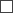  Apstādījumu atjaunošana, teritorijas izgaismošana, apstādījumu kopšana. Būvniecība Cits iemesls___________________________________________________________Pievienotie dokumenti:1. Situācijas plānu ar atzīmētām koku augšanas vietām.2. Pilnvarotās personas pilnvaras kopija, saskaņojumi, ja nepieciešams.3. Fotofiksācija.4. Citi dokumenti.Esmu informēts, ka personas datu apstrādes pārzinis ir Ogres novada pašvaldība (reģ. Nr. 90000024455, Brīvības iela 33, Ogre, Ogres novads, LV-5001). Personas datu apstrādes mērķis ir šī iesnieguma izskatīšana.2023.gada 20.jūlijāNr.17/2023(protokols Nr.12, 25.)Vārds, uzvārds (jur. personai – nosaukums)Vārds, uzvārds (jur. personai – nosaukums)Personas kods (jur. personai – reģistrācijas Nr.)Personas kods (jur. personai – reģistrācijas Nr.)Personas kods (jur. personai – reģistrācijas Nr.)Personas kods (jur. personai – reģistrācijas Nr.)Kontakttālrunis, e-pastsĪpašuma adrese, kurā paredzēta koku ciršana:Īpašuma adrese, kurā paredzēta koku ciršana:Īpašuma adrese, kurā paredzēta koku ciršana:Zemes vienības kadastra apzīmējumsKoku sugaKoka stumbra apkārtmērs 1,3 m augstumā no sakņu kakla (cm)Skaits20____.gada _____._______________________________(________________)(vārds, uzvārds)(paraksts)